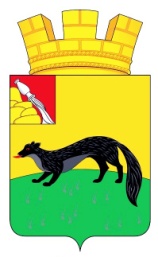 АДМИНИСТРАЦИЯ ГОРОДСКОГО ПОСЕЛЕНИЯ – ГОРОД БОГУЧАРБОГУЧАРСКОГО МУНИЦИПАЛЬНОГО РАЙОНАВОРОНЕЖСКОЙ ОБЛАСТИ РАСПОРЯЖЕНИЕ от « 9 » января 2020 года  №  2 -Р                                              г. Богучар «Об утверждении  графика приема граждан должностным лицом администрации городского  поселения – город Богучар»               В соответствии с ч. 2 ст.32 Федерального закона от 06.10.2003года№ 131 – ФЗ «Об общих принципах местного самоуправления в Российской Федерации» и  ч.ч. 2,3 ст.13 Федерального закона от 02.05. 2006года №59- ФЗ «О порядке рассмотрения обращений граждан Российской Федерации» утвердить график приема граждан должностным лицом в администрации городского поселения – город Богучар :- Нежельский Иван Михайлович  -  глава администрации городского поселения – город Богучар 1-й и 3-й  понедельник с 15-00 часов до 18-00 часов.Контроль за исполнением данного распоряжения оставляю за собой.Глава администрации городского поселения – город Богучар                                            И.М.Нежельский